       Радостным событием для жителей Журавского сельского поселения было реализация проекта «Благоустройство территории, прилегающей к филиалу Журавский сельский Дом культуры в хуторе Казаче-Малеваный (приобретение, доставка, установка спортивно-игрового оборудования)» и «Благоустройство территории кладбища в  хуторе Казаче - Малеваный (приобретение контейнера ТБО)»ФОТОГРАФИИ ОБЪЕТОВ «ДО» И «ПОСЛЕ»Рублевская Виктория Сергеевна+7(86142) 25-1-41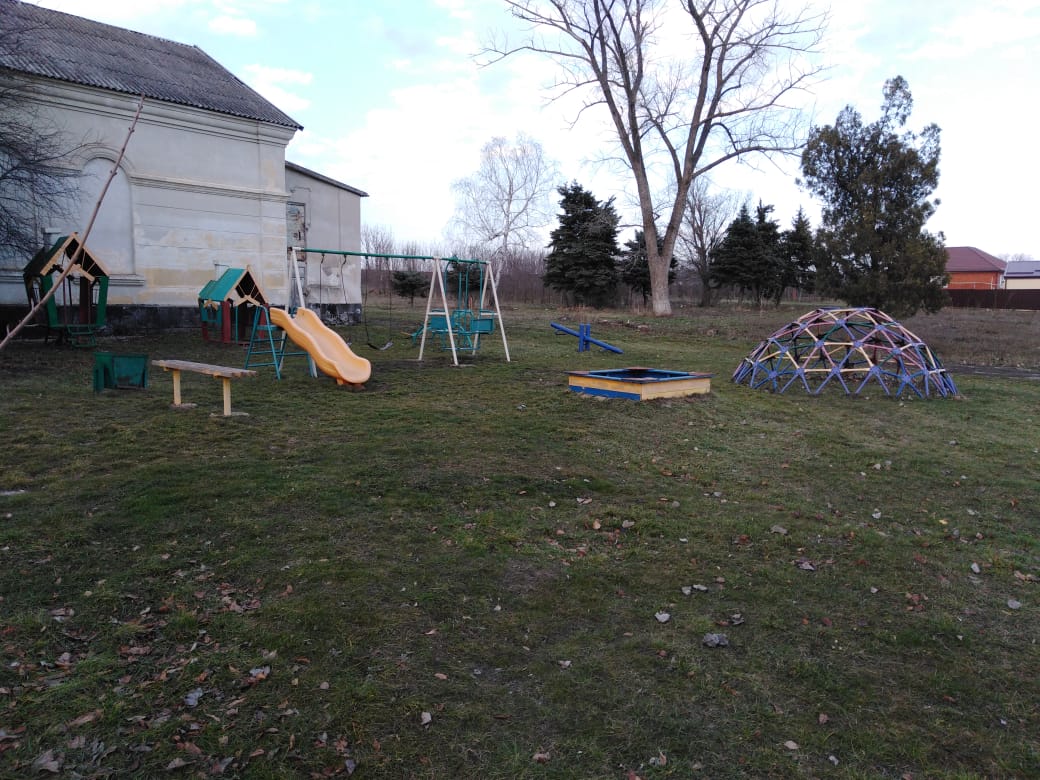 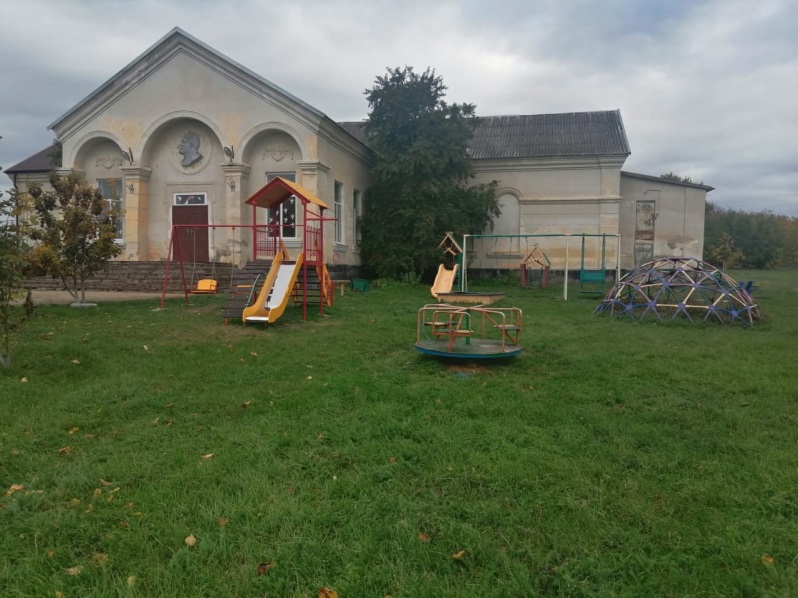 «Благоустройство территории, прилегающей к филиалу Журавский сельский Дом культуры в хуторе Казаче-Малеваный (приобретение спортивно-игрового оборудования)»«Благоустройство территории, прилегающей к филиалу Журавский сельский Дом культуры в хуторе Казаче-Малеваный (приобретение спортивно-игрового оборудования)»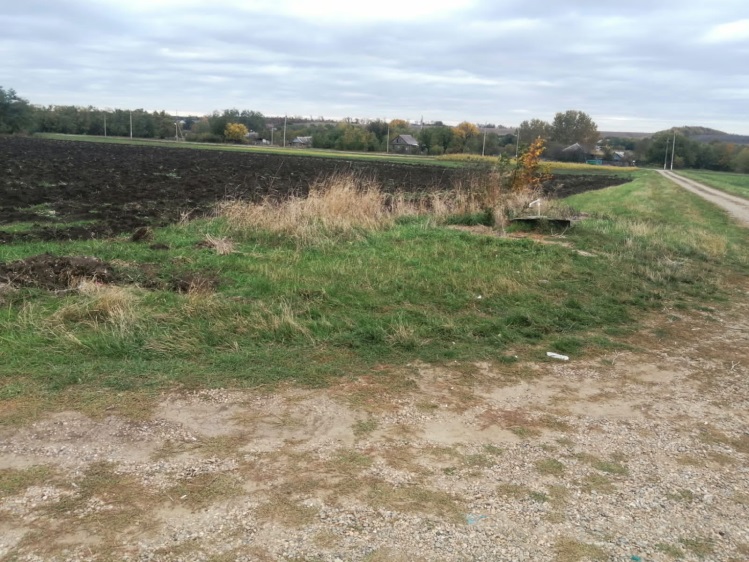 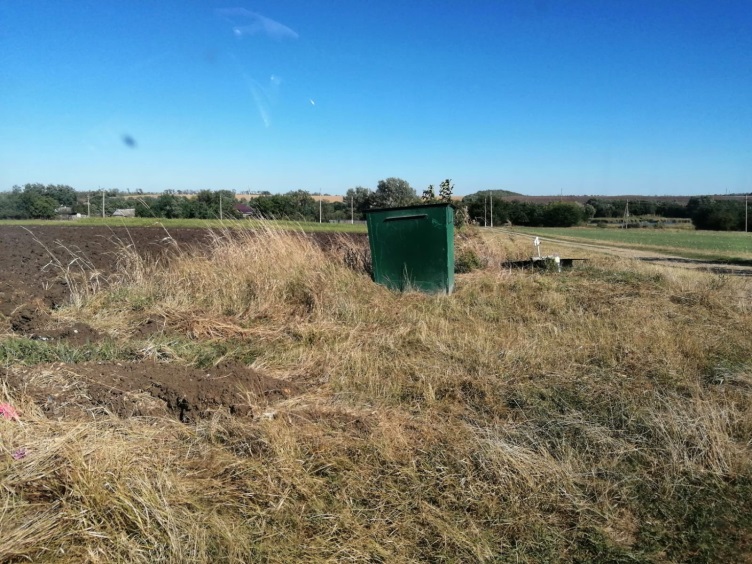 «Благоустройство территории кладбища в  хуторе Казаче - Малеваный (приобретение контейнера ТБО)»«Благоустройство территории кладбища в  хуторе Казаче - Малеваный (приобретение контейнера ТБО)»